КАТЕХЕЗА ДЛЯ МОЛОДІ(15-18 років)ТЕМА: Сім'я: моделі, загрози і цінності Хід катехези:Вступна молитва:«Радуйся Маріє…»Святе Сімейство, молись за нас!Вступ до катехизиСьогодні у світі багато молодих людей ставить собі запитання: Яке моє місце у цьому світі? Яким шляхом я маю йти? Яке покликання приготував для мене Бог?Ці запитання часто молода людина ставить, коли завершує навчання в школі, протягом навчання в університеті або по його завершенні. Напевно варто усвідомити собі, що власне покликання – це не момент емоцій, але це процес розпізнавання. У жовтні цього року єпископи Католицької Церкви зберуться у Римі на Синоді, де розмовлятимуть на тему молоді. Молодь з цілого світу беручи участь у передсинодальній зустрічі приготувала документ, в якому між іншим написано: «Розпізнавання свого покликання може бути викликом, особливо у світлі помилкового розуміння цього поняття. Однак молодь хоче за це братися. Розпізнавання покликання може бути пригодою на нашому життєвому шляху. Попри те, багато молодих людей не знають, як свідомо підійти до процесу розпізнавання. Церква, таким чином, має тут можливість допомагати молоді. На здатність розпізнавати впливає чимало чинників, таких як Церква, культурні відмінності, вимога праці, цифрові медіа, сімейні очікування, психічне здоров’я і стан інтелекту, шум, тиск ровесників, політична ситуація, суспільство, технологія тощо. Час у тиші, споглядання вглиб себе і молитва, як також і читання Святого Письма та поглиблення самопізнання, це засоби, якими користується небагато молодих людей. Тому потрібне краще ознайомлення з цими можливостями. Розпізнаванню покликань посприяє також залученість у релігійні групи та рухи і спільноти, де мислять схоже» (Джерело: Розпізнавання покликання, п.9 в: «Молоді люди, віра і розпізнання покликання», Синод єпископів, XV звичайна асамблея Підсумковий документ Рим, 19-24 березня 2018, http://credo.pro/2018/05/207063).КатехезаЦерква навчає, що людина має розпізнати своє покликання не сама, але з Господом. Бо саме він є Джерелом і основою життя людини.Які ви знаєте види покликань?Приклад: Священство, подружжя, самотність (богопосвячені особи).Ми знаємо, що існує декілька доріг, які ми називаємо покликанням. Кожна з цих доріг є особлива, а також притаманна кожній окремій людині. Бог одаровуючи людину покликанням прагне саме цією дорогою її вести, і саме на цій дорозі людина буде щаслива. Отож, існує покликання до подружнього життя, священичого життя, а також до самотнього життя. У впровадженні ми чули про те, що завданням молоді є розпізнання свого покликання. Сьогодні ми затримаємося над покликанням до подружжя, а точніше кажучи, над сім’єю. Будемо говорити про різні моделі сімей, загрози, які зустрічаємо на сьогоднішній день, а також про цінності, без котрих не може йти мови про щасливу сім’ю. МОДЕЛІ СІМ'ЇЗараз поділимося на групки. Кожна група буде мати таке саме завдання. Це нам допоможе насамперед відкритися, спільно працювати, ділитися думками, а також давати аргументи. І. Перше завдання. Кожна група на аркуші нехай напише, які знає види сімей?. На це завдання маєте 2 хв. Після закінчення, кожна група представить моделі сімей, які виписала. Катехет роздає кожній групі (клас варто поділити на декілька груп, в яких буде 4-5 осіб) аркуш паперу, на якому учні виконують завдання.Приклад:  а) Християнська сім'я; б) Цивільне подружжя; в) Конкубінат – співжиття без офіційного оформлення шлюбу; г) Неповна сім’я. Підсумок. Дякуючи вашій співпраці ми змогли пригадати собі, побачити, які можемо зустріти моделі подружжя в сьогоднішньому світі, а й також в Україні.З вище згаданих моделей, який на вашу думку найкращий? (Християнська сім’я).Молодці. До цього питання ми ще повернемося. ІІ. Друге завдання. На підставі наведених моделей, тепер нехай кожна група спробує назвати причини кожного з таких станівІІІ. Третє завдання. Впишіть загрози для сучасної сім’ї. (5 хв.) Приклад: Розлучення; Заробітки; Культурні відмінності: національність, релігія; Цифрові медія (ЗМІ); Політична ситуація; Технологія. ЗАГРОЗИ ДЛЯ СУЧАСНОЇ СІМ'Ї (для відомостей катехета)«Бог створив людину на свій образ і подобу, покликавши її до існування з любові, разом із тим покликав її до любові» - читаємо у «Familiaris consortio» (20). Ця любов також проявляється у подружжі між чоловіком та жінкою. Тому у християнському подружжі чоловік та дружина передусім мають будувати свої відносини на любові до Бога. Натомість плодом їхньої любові стають діти, які є Божим даром.Однак, від моменту існування первородного гріха, про який ми читаємо у Книзі Буття (3 розділ), любов часто піддається загрозі. Тому у відносинах між чоловіком та дружиною наступають поділи, ворожнеча, сварки і інше, що призводить до знищення сімейного вогнища.РозлученняСвяте Письмо на перших сторінках говорить про створення чоловіка і жінки на образ і подобу Божу. «І благословив їх Бог і сказав їм: «Будьте плідні й множтеся, наповняйте землю та підпорядковуйте її собі» (Бут 1,28). Святе Письмо стверджує, що чоловік і жінка були створені одне для одного: «Не добре чоловікові бути самому» (Бут, 2, 18). Жінка, «плоть від його плоті» (Пор. Бут. 2, 23), тобто його подоба, рівня йому, найближча йому, дана чоловікові Богом як допомога. «Так-то полишає чоловік свого батька й матір і пристає до своєї жінки, і стануть вони одним тілом» (Бут. 2,18-25). Сам Господь Ісус вказує, що це означає нерозривну єдність їх двох життів, пригадуючи, яким «від початку» був задум Творця «Так що вони не будуть більше двоє, лиш одне тіло» (Мт. 19,6) (ККЦ 1602-1617).Однак кожне подружжя є в зоні ризику. Сьогодні Україна є першою країною в Європі по кількості розлучень: 62% розлучень припадає на молоді сім'ї - пік припадає на період від 3 місяців до 1,5 року сімейного життя (станом на 2015 рік) і ця тенденція швидко зростає. Отже, в середньому кожна друга пара в Україні розлучається.Причини можуть бути різні: фінанси, психічна незрілість, невідповідальність, світський спосіб життя, брак Бога у подружжі… Але Церква завжди пригадує про важливість Таїнства Подружжя і пригадує Божий задум щодо сім’ї. Напевно, важливим залишається період заручин, а також перші роки подружнього життя. ЗаробіткиСьогодні в українському суспільстві спостерігається ряд змін. Вони пов’язані з економікою, політичною ситуацією, війною, яка триває на Сході України. Багато сімей, шукаючи способи утримання сім’ї часто виїжджають за кордон. Українців можна побачити майже у кожні країні Європи (Італія, Португалія, Франція, Іспанія і тд.), але найбільше українців сьогодні працює або виїхало жити до Польщі (понад 1 млн). Звичайно, що Церква стоїть на сторожі гідного утримання і життя кожної сім’ї. Також звертає увагу на загрози пов’язані з цією ситуацією. Серед загроз можна спостерігати: відстань не єднає сім’ї, але навпаки втрачається зв’язок з дружиною/чоловіком та дітьми; діти виховуються у неповних сім’ях або інколи дідусями/бабусями (тзв. євросироти); втрачається передання віри батьками для власних дітей… Звичайно важливо, щоб сім’я попри важку економічну ситуацію старалася бути разом і шукати спосіб на вирішення даного становища.БездітністьСьогодні можна спостерігати проблему бездітності з двох боків. По-перше – це бездітність вроджена. Тобто хтось у подружжі (чоловік або дружина) не можуть мати дітей. Але це не означає, що їхнє подружжя є менш вартіснішим. Дане подружжя є нерозривне і має цінність спільноти. Звичайно, що попри їхні старання (наприклад лікування) вони можуть мати дітей. У безвихідній ситуації, батьки можуть усиновити дитину і її виховувати. Подружжя стає «плідне» також в інший спосіб, якщо відкривається на допомогу в опіці дітей своїх рідних або знайомих, самотнім особам або допомагають як волонтери в будинках для дітей-сиріт.По-друге, можна спостерігати бездітність з власного вибору. Особливо це спостерігається серед молодих сімей, які аргументують це браком житла, фінансів, іншими суспільними чинниками. Часто такі сім’ї живуть для власного задоволення, закриваючись на нове життя.Національність/релігіяЗвичайно, що національність не є перешкодою для заключення подружнього життя. Молоді люди, які взаємно люблять один одного мають право, щоб жити у подружньому зв’язку. Однак загрозою для католика може стати чоловік/дружина іншого віровизнання. Це пов’язано із практикуванням віри, а також у майбутньому вихованні потомства. Варто зазначити, що інколи в інших релігіях практикується багатоженство (наприклад іслам), яке суперечить християнському розумінню подружжя як спільноти людей між одним чоловіком і однією дружиною.ҐендерСьогодні в українському суспільстві дедалі більше набирає обертів тзв. ґендерна політика. Звичайно, ми не в змозі пояснити дану проблематику досить коротко. Напевно вона потребує окремої зустрічі. Але що таке ґендер? Це теорія, розроблена ЛГБТ-активістами та радикальними феміністками, які вважають стать «соціальним примусом». На їхню думку, жити як «чоловік» чи «жінка» означає не володіти певними біологічними ознаками, а жити згідно з культурним примусом. Статева ідентичність замінюється поняттям ґендерної ідентичності («почуватися» чоловіком чи жінкою, ігноруючи біологічні ознаки). Її можна вибрати на будь-який смак, зберігаючи всі біологічні ознаки. Таке розуміння статі сильно вдаряє в розуміння поняття сім’ї. Адже за даною ідеологією подружжя – це вже не союз між чоловіком і жінкою як це створив Бог (Бут 1,26), але також союз між особами однієї статті.Інші загрозиЗвичайно, існують інші загрози, які знищують сім’ю зсередини. Серед них можна віднести контрацепцію, аборти, психічна незрілість, вплив батьків… Важливим заданням Церкви є однак постійно пригадувати про фундамент подружжя і відкликатися до моменту створення людини Богом (Бут 1-2), а також зрозуміти, що сам Христос підніс подружжя до ранги Таїнства (Мт 19).Підсумок. Як бачимо на існування сім’ї впливає чимало чинників. Кожен з вас дозріває, стає перед вибором покликання, тому дуже важливим елементом є те, щоб усвідомлювати усі плюси і мінуси. Найчастіше звертаємо увагу на позитивну сторону, на можливості котрі отримуємо: щастя, радість, приємності. Але як бачимо, цього не достатньо. Коли знаємо, які можуть на нас очікувати загрози, тоді легше нам їх подолати. З вище нагаданих вами прикладів помічаємо, як багато загроз в сьогоднішньому світі чекає на кожну сім’ю. Звісно, це не повинно нас лякати, а лише допомогти краще усвідомити чим є подружжя, сім’я та відкривати цінності, завдяки яким наша сім’я буде щасливою. ІІІ. Третє завдання. Після першого завдання ви відповіли, що найкращою моделлю подружжя є християнська сім’я. Зараз вашим завданням буде виписати цінності християнської сім’ї. (5 хв.).Приклад: молитва; спільно проведений час; Літургія; передавання віри; традиції; вірність. ЦІННОСТІ ХРИСТИЯНСЬКОЇ СІМ'Ї (для відомостей катехета)«Родина є основною клітиною суспільного життя. Вона є природною спільністю, у якій чоловік і жінка покликані до взаємного обдарування любов'ю і життям. Авторитет, стійкість і життєве спілкування в родині є підґрунтям свободи, безпеки, братерства в суспільстві. Родина є спільнотою, у якій від дитинства можна навчитися моральних цінностей, почати шанувати Бога та добре користуватися свободою» (ККЦ 2207). Звичайно кожна християнська родина буде міцною, якщо буде збудована на міцному фундаменті. В Євангелії ми можемо прочитати притчу Ісуса про дім, який був збудований на скелі і дім, який був збудований на піску (Лк 6, 45-49). Міцною і тривалою буде та родина, яка збудує своє життя, відносини, виховання дітей на фундаменті, яким є Бог. У «Familiaris Consortio» ми можемо прочитати: «У зáдумі Бога Творця і Відкупителя сім’я не тільки відкриває свою ідентичність – те, чим вона «є», але також і своє «післанництво» – те, що може і повинна «чинити». Завдання, які сім’я покликана Богом сповнити в історії, випливають зі самої її суті й виражають її динамічний та екзистенційний розвиток. Кожна сім’я відкриває і знаходить у собі самій поклик, який неможливо проігнорувати та який водночас окреслює її гідність і відповідальність: сім’є, «стань» тим, чим ти «є»!» (FC 19). І напевно в цьому контексті варто звернути на цінності, на яких має будувати своє життя кожна християнська родина.МолитваНапевно центральним і важливим моментом дня кожного християнина – це  молитва. Молитва – це передусім розмова з Богом, який створив людину і який надалі прагне перебувати серед своїх. Тому важливо, щоб окрім особистої молитви, батьки молилися разом з дітьми. Це може бути як ранкова молитва так і вечірня молитва. Багато сімей мають свої традиції у молитві, наприклад щоденно моляться Розарій, читають Святе Письмо… Відкриваючи для дітей присутність Бога, батьки дають зрозуміти своїм дітям, що саме Він є головним. Важливою молитвою є також молитва батьків за своїх дітей. Її можемо окреслити як заступницьку. До інших форм молитви у сім’ї можна віднести молитву перед і після їжі, у важких ситуаціях, які сталися в країні або у близькій родині, або в конкретних намірах.Якими молитвами ви молитеся зі своїми батьками? Як часто? Якщо моляться не всі члени родини, то чому?Літургія та інші таїнстваМоментом, який єднає спільно християнську сім’ю – це Свята Літургія. Недільна, святкова або з окремих нагод (день народження, іменини (день ангела), річниця шлюбу батьків чи річниця смерті близьких) спонукає до участі в Євхаристії разом. Важливим фактом залишається також приготування батьків і дітей, наприклад до недільної Літургії: приготування одягу, спільний вихід з дому… Напевно найбільше діти вчаться на прикладі власних батьків. Якщо діти бачать як батьки приступають до Таїнства Сповіді і Святого Причастя, це їх буде спонукати подібно чинити в майбутньому.З ким ви ходите на недільну Літургію?Як часто приступаєте до сповіді?З якими почуттями ви приступаєте до Святого Причастя?Якщо в вашій родині хтось не приступає до Святого Причастя, як ви реагуєте на це?Спільно проведений часСім’я стає спільнотою любові, коли разом проводить час. Спільна молитва, Літургія, також спільні обіди, відпочинкові виїзди чи прогулянки, паломництва, подорожі, розмови, виконання свої обов’язків та праця спонукають до того, що родина стає одним цілим. Дитина, яка починає зростати у такій атмосфері стає більш люблячою і обдаровує інших любов’ю.Як Ви проводите спільний час разом зі своєю родиною?Передавання віри/катехизаціяБатьки не тільки стають першими вихователями для своїх дітей, але також і першими катехетами. Саме перші кроки у вірі дитина робить у родині в якій зростає. Спільна молитва, участь у таїнствах Церкви, пояснення правд віри чи читання Святого Письма має допомогти зростати у вірі. Батьки мають також подбати про катехизацію при парафії.Що вам розповідали батьки про свою віру в Бога?ТрадиціїКожна сім’я – це особлива спільнота. Батьки і діти разом творять атмосферу у своїй родині. До цієї атмосфери належать традиції, які сім’я зберігає і прагне защепити у своїх дітях. До них можна віднести: святкування днів народження, літургійних свят (Різдво чи Великдень, Перше Святе Причастя), спільне прибирання чи інше. Традиції створюють нагоду, щоб сім’я провела час разом.Які традиції існують у Вашій сім’ї?ПідсумокОтже, «християнська родина - це співпричастя осіб, відбиток та образ співпричастя Отця і Сина у Святім Дусі, її діяльність у народженні й виховуванні дітей є відображенням Божого творення. Вона покликана брати участь у молитві й жертві Христа. Щоденна молитва й читання Слова Божого зміцнюють її в любові. Християнська родина покликана до євангелізації і місіонерства» (ККЦ 2205)IV. Додаткове завдання:Позначте, яка ознака відноситься до нижче наведених моделей сім’ї і проаналізуйте відмінність, яка сталася у розумінні сім’ї.СВЯТІ СІМ'Ї ЯК ПРИКЛАД ДЛЯ СУЧАСНИХ РОДИНКожна людина у своєму житті потребує взірця. Взірець – це особа або група людей (спільнота), які прикладом власного життя спонукають їх наслідувати, приймати стиль їхнього життя, тим самим стаючи подібним до них. Для сучасних християнських сімей ідеальним образом стає Свята Родина з Назарету. Натомість існують подружжя, які Церква проголосила святими або блаженними, тим самим показуючи їхню дорогу любові до Бога і ближнього.Свята РодинаУ Катехизмі Католицької Церкви ми читаємо: «Христос бажав народитися і зростати в лоні святої Родини Йосифа і Марії» (ККЦ 1655). Бог обирає сім’ю, щоб підкреслити те, що існувало від початку – Бог створив чоловіка і жінку, і запрагнув, щоб вони зростали у любові і дарували любов. Папа Павло VI у Назарет 5 січня 1964 року промовляв так: “Назарет є школою, в якій починаєш розуміти життя Ісуса: це школа Євангелія. Нехай Назарет навчить нас, чим є родина, її спільнота любові, її сувора і проста краса, її святий і нерозривний характер. Вчимося від Назарету, що родинне виховання є цінним і незамінним і що в соціальній сфері воно має першочергове і виняткове значення”. Святіший Отець вказує на те, що можна зачерпнути для сучасних подружь від Святого Сімейства і чого воно нас навчає:Що таке сім’я?Ознака кожної сім’ї – це любов.Сім’я має святий і нерозривний характер.Виховання в сім’ї: цінне і незамінне.Сім’я вчить як виконувати свої обов’язки.А папа Франциск 28 грудня 2014 року під час молитви  «Ангел Господній» у неділю Святого Сімейства сказав так: «Послання, що його переказує Святе Сімейство, є насамперед посланням віри. Дитятко Ісус разом зі своєю Матір’ю, Марією, і святим Йосифом - це дуже простий, але прозорий образ сім’ї». Тому для кожної родини варто вчитися у Святого Сімейства справжніх цінностей і прикладу.Святі сім’їСеред сучасних прикладів до наслідування варто пригадати дві сім’ї, які були проголошенні Церквою як святі і блаженні.А) проголошенні Церквою як святі - Марі-Зелі і Луї Мартен18 жовтня 2015 р. папа Франциск під час Святої Літургії урочисто проголосив святими подружжя Марі-Зелі і Луї Мартен, батьків св. Терези від Дитятка Ісус. Вони стали першим подружжям в історії Церкви, які були проголошенні святими.Обоє батьків святої Терези походили з побожних родин, обоє в юні роки прагнули присвятити себе Богові, навіть робили спроби вступити до монастиря, але Господь мав для них інші плани.Луї Мартен, що народився в сім’ї офіцера у Франції 1823 року, а помер 1894-го, був юнаком глибокої віри й молитви. Спочатку він намагався вступити в монастир святого Вернарда у Швейцарії, але отримав пораду повернутися додому й завершити навчання. В Парижі Луї старався поєднати навчання з роботою, а коли це не вдалось зробити, він став успішним годинникарем, відкривши майстерню та ювелірну крамничку.Марі-Зелі Ґерін народилась 1831 року  також у побожній сім’ї військовослужбовця. Її старша сестра вступила в монастир і Марі-Зелі вирушила слідом за нею, а що була слабкого здоров’я, то отримала відповідь, що не таким є Господнє рішення щодо неї. Із смутком прийнявши ці слова, Марі-Зелі гаряче молилася: «Господи, якщо я недостойна вступити в монастир, тоді я вийду заміж, щоб виконати Твою святу волю. Але я молю Тебе: дай мені багато дітей, щоб я могла всіх присвятити Тобі». Дівчина вивчає ремесло плетіння славного «алансонського мережива», яке користувалось великим попитом, а виготовляючи справжні шедеври, відкриває власну крамничку.Майбутні батьки святої Терези повінчались 13 липня 1858 р., опівночі, як це, за звичаєм, робили наречені, які бажали, щоб урочистість була якомога скромнішою. Подружжя Мартен вирішило жити в чистоті як Пречиста Діва Марія та святий Йосиф і присвятити своє життя благодійності в Третьому Чині святого Франциска. В їхню сімейну «ідилію» втрутився духівник, закликаючи їх «повністю здійснити своє сімейне покликання». У родині народилось дев’ятеро дітей. З 1860-го по 1873-ій рр. Зелі Мартен народила семеро дівчат та двох хлопців; обидва хлопчики та дві дівчинки померли в ранньому віці. Решта доньок стали монахинями, а наймолодша донька 17 травня 1925 року була проголошена святою; 14 грудня 1927 р. оголошена Покровителькою Місій; 19 жовтня 1997 р. проголошена Учителем Церкви. Весь світ її знає як св. Терезу з Лізьє.Родина Мартен, і, зокрема, святість подружжя Мартен, – це виклик, і, в певному сенсі, приклад покликання для наших родин. Вони показують нам, що можливо відповісти на покликання кожної людини до святості, навіть для мирян, і навіть для подружжя, батьків, вчителів і бізнесменів. Хтось скаже, що пара Мартен відкрила їхню власну «малу дорогу», щоб стати святими разом, як подружжя. Вони передають власний досвід святості нам щодо мужності, грошей, роботи, політики, виховання дітей і здоров’я.Б) Блаженні - Луїджі і Марія Кватроччі21 жовтня 2001 року Йоан Павло ІІ беатифікував Луїджі та його дружину Марію. На початку нового тисячоліття він нагадав Церкві, що християнський шлюб може бути шляхом до святості. Основою їхньої єдності з Богом і між собою була повсякденна Євхаристія, турбота про виховання чотирьох дітей і відданість праці та домашнім обов'язкам. Він був відомим адвокатом, вона була цінним педагогом.Луїджі Бельтрам Кватроччі народився в Катанії 12 січня 1880 року. Незабаром сім'я переїхала до Риму, де після закінчення навчання він став шанованим юристом. Він також працював у різних державних установах. Його бездоганне моральне життя та глибока, публічно виражена християнська віра спонукала багатьох його колег навернутися і приступити до Таїнств. Луїджі був дуже зацікавлений в створенні та організації італійського скаутингу, бачачи в ньому шанси на інтегральну освіту молодого покоління в дусі християнської віри і цінностей. Щоб поглибити свої релігійні знання, він відвідував вечірні теологічні курси для мирян, організовані єзуїтами в Григоріанському Університеті. У 1905 році разом з Марією вони прийняли Таїнство шлюбу у Базиліці Санта Марія Маджоре у Римі.Марія Корсіні, народилася 24 червня 1884 року у Флоренції. Коли сім'я переїхала до Риму, вона познайомилася з Луїджі, в якого одразу закохалася. Вона була дуже талановита, зацікавлена педагогікою, і дуже рано почала публікувати свої нариси про батьківство. Саме завдяки їй чоловік став ревним католиком. Вона терпляче закликала його молитися і часто приступати до Таїнств. Увечері ціла сім'я закінчувала день спільною молитвою. Марія бездоганно керувала будинком. Вона також була добровольцем Червоного Хреста. Під час Другої світової війни вона організувала допомогу біженцям.Луїджі і Марія дуже активно брали участь у русі «Християнське відродження» та «Фронт сім'ї». Вони присвятили багато часу духовній освіті. Вони також дбали про дітей та молодь з бідних районів Риму. Луїджі також займався організацією політичного життя. Він співпрацював з о. Стужо, засновником партії «Християнська демократія», яка перешкодила після ІІ Світової війни захопити комуністам владу в Італії. Глибоке духовне життя сім'ї Кватроччі підтверджується тим, що їхні троє дітей вибрали богопосвячене життя. Луїджі помер 9 листопада 1951 року і його дружина Марія 26 серпня 1965 року.Підсумок катехезиСьогоднішня наша зустріч спонукає нас до роздумів: Яке покликання я маю обрати? я прагну одружитися: чи задумуюся над тим, яким буде моє подружжя? Сьогодні світ пропонує різні моделі сім’ї, але чи я хочу обрати християнське подружжя? Що стане фундаментом мого подружжя? Якими критеріями буду керуватися при виборі мого чоловіка/дружини?Молитва на завершення катехезиМолитва про розпізнання свого покликанняБоже, Ти створив мене для щастя, допоможи мені його віднайти. Вкажи мені мій життєвий шлях; вчини, щоб я вибрав те, що Ти для мене приготував і до чого мене покликав з лона матері. Хочу слухати Тебе в усьому; піду туди, куди Ти мене покличеш; прагну Тобі беззастережно довіряти, бо знаю, що Ти мене любиш і хочеш мого добра. Прошу Тебе, веди мене своїми стежками. Амінь. (З молитовника «Щоденно з Богом»)Молитва про благословення сімейного життя Боже Всеблагий і милосердний, Твоїй опіці ми ввіряємо наші домівки та сім’ї, усе, що маємо і чим володіємо. Благослови нас, охорони від зла й небезпеки, збережи від нещасть і укріпи нашу віру. У печалі й стражданні даруй надію. Вчини, щоб ми завжди перебували в єдності з Тобою через Христа, Господа нашого. Амінь.Джерело: CREDO: http://credo.pro/2013/08/87778 Молитва за родинуМЕТОДИЧНІ ЗАУВАЖЕННЯ:Дидактична метаПоказати для молоді:А) моделі сім’ї: християнська, суспільна, ґендерна…Б) загрози для сучасної сім’ї: політика, економічні проблеми, ґендер…В) приклад сімей: Свята Родина і святі подружжя проголошенні Церквою.Виховна метаЗаохотити молодих людей до розпізнання свого покликання, зокрема до подружнього життя, а також пояснити загрози, які можуть з’явитися у сімейному житті, а також вказати цінності у родинному житті.Застосовані методиДіалог, розповідь, праця в групах, читання Святого ПисьмаКатехетичні посібникиСвяте Письмо, Катехизм Католицької Церкви, допоміжні матеріалиДжерелоКатехизм Католицької Церкви 1601-1666.Додаткова літератураFamiliaris Consortio, Апостольське повчання папи Йоана Павла ІІDOCAT POLSKI. Co robić. Nauka Społeczna Kościoła, Częstochowa: Edycja św. Pawła 2016YOUCAT POLSKI. Katechizm Kościoła Katolickiego dla młodych, Częstochowa: Edycja św. Pawła 20112.Katolicka Nauka Społeczna, red. T. Borutka, J. Mazur, A. Zwoliński, Częstochowa-Jasna Góra: Paulinianum 1999.Автори: о. Олег ЖАРУК (Кам’янець-Подільська дієцезія)                 о. Андрій ГАНО (Львівська архидієцезія)СВ. МАРІ-ЗЕЛІ І ЛУЇ МАРТЕН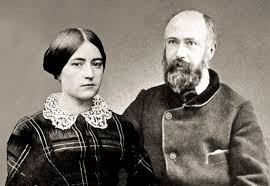 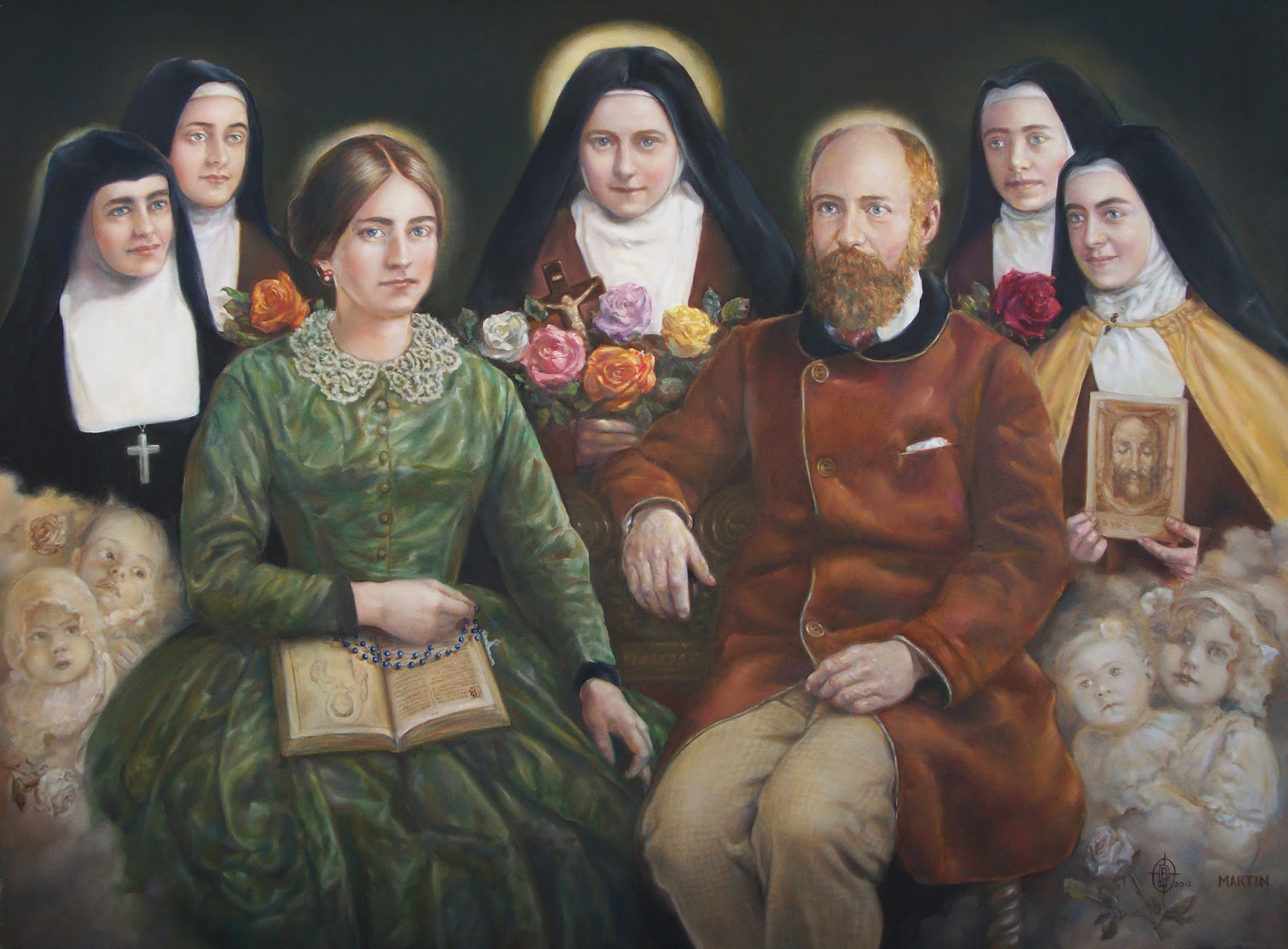 БЛ. ЛУЇДЖІ І МАРІЯ КВАТРОЧЧІ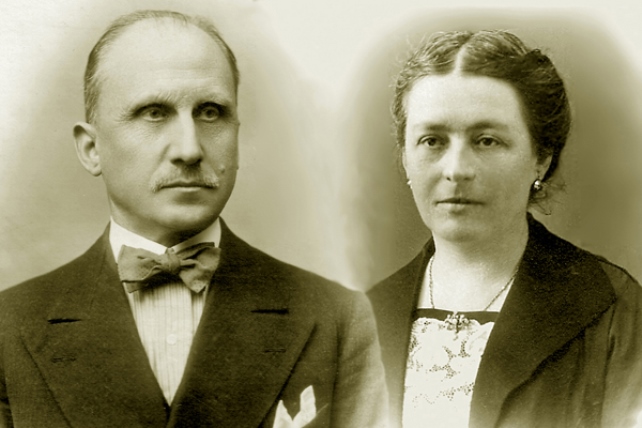 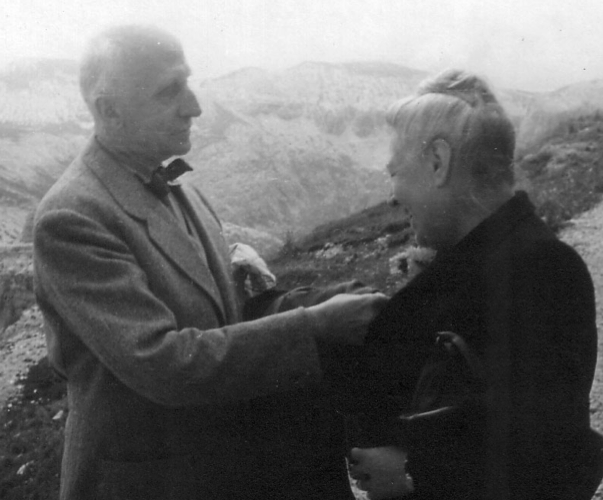 ДАВНЯ СІМ’Я	ОЗНАКИ СІМ’ЇСУЧАСНА СІМ’ЯВеликаМалаСільськаМіськаПатріархальна(авторитет батька)ДемократичнаСпоглядаюча в минуле (традиції) Немає сімейних традиціїСтабільнаМобільнаСакральнаСвітськаНаставлена на стриманістьНаставлена на добробутДовготривала залежність дітей від батьківРання емансипація (незадежність) дітейОб’єднана навколо спільного добра (спільнота)Об’єднана навколо індивідуального добра (індивідуалізм)